 АДМИНИСТРАЦИЯ 
ЛЕНИНСКОГО МУНИЦИПАЛЬНОГО РАЙОНА
ВОЛГОГРАДСКОЙ ОБЛАСТИ______________________________________________________________________________ПОСТАНОВЛЕНИЕОт  14.01.2019  №  4О внесении изменений в постановление администрации Ленинского муниципального района Волгоградской области от 06.10.2017 № 471 «Об утверждении муниципальной программы Ленинского муниципального района «Профилактика правонарушений на территории Ленинского муниципального района»В соответствии с решением Ленинской районной Думы от 20.12.2018    № 67/256 «О бюджете Ленинского муниципального района на 2019 год и на плановый период 2020 и 2021 годов», руководствуясь статьей 22 Устава Ленинского муниципального района Волгоградской области, администрация Ленинского муниципального районаПОСТАНОВЛЯЕТ:Внести изменения в муниципальную программу «Профилактика правонарушений на территории Ленинского муниципального района», утвержденную постановлением администрации Ленинского муниципального района Волгоградской области от 06.10.2017 № 471 следующего содержания:1.1. В разделе Паспорт муниципальной программы позицию «Целевые показатели программы (подпрограммы)» изложить в следующей редакции: «Количество несовершеннолетних, состоящих на учете в Отделе МВД России по Ленинскому району;количество совершенных преступлений;количество преступлений, совершенных несовершеннолетними; количество проведенных мероприятий, направленных на профилактику правонарушений, преступности, безнадзорности, беспризорности;количество несовершеннолетних, состоящих на учете в ОМВД России по Ленинскому району, вовлеченных в профилактические мероприятия;количество публикаций в СМИ;количество проведенных заседаний;количество изготовленных памяток и брошюр;количество лиц состоящих на учете.».1.2. В разделе Паспорт муниципальной программы позицию «Объемы и источники финансирования программы (подпрограммы)» изложить в следующей редакции: «Общий объем финансирования Программы на 2018-   2023 г. составит 120,00 тысяч рублей, в том числе:- из бюджета Ленинского муниципального района  составит 120,00 тысяч рублей, из них:2018 год – 14,00 тысяч рублей;2019 год – 14,00 тысяч рублей;2020 год – 14,00 тысяч рублей;2021 год – 14,00 тысяч рублей;2022 год – 32,00 тысяч рублей;2023 год – 32,00 тысяч рублей.».1.3. Абзац 3 раздела 1 «Общая характеристика сферы реализации  муниципальной программы»  изложить в следующей редакции: «Статистические данные за последние годы указывают на сложную ситуацию правонарушений в подростковой сфере, количество краж, групповых преступлений не снижается. Не уменьшается количество семей, находящихся в социально опасном положении и трудной жизненной ситуации. За 2017 год на учете состояло 41семья, находящиеся в социально- опасном положении. За первую половину 2018 года выявлено и поставлено на учет 30 семей.».1.4. Раздел 3 «Целевые показатели муниципальной программы, ожидаемые  конечные результаты реализации муниципальной программы» изложить в следующей редакции: «Реализация Программы в силу ее специфики и ярко выраженного социально-профилактического характера окажет значительное влияние на стабильность общества, качество жизни населения, состояние защищенности граждан и общества от преступных посягательств, а также обеспечит дальнейшее совершенствование форм и методов организации профилактики правонарушений.Выполнение профилактических мероприятий Программы обеспечит формирование позитивных моральных и нравственных ценностей, определяющих отрицательное отношение к потреблению алкоголя, выбор здорового образа жизни подростками и молодежью.Целевые показатели муниципальной программы предусмотрены в рамках следующих подпрограмм:подпрограмма: «Информационно – аналитическое обеспечение работы по профилактике преступлений и правонарушений».подпрограмма: «Реализация мероприятий, направленных на профилактику правонарушений, безнадзорности и беспризорности».К основным целевым показателям достижения целей и задач Программы относится: - количество несовершеннолетних, состоящих на учете в отделе МВД России по Ленинскому району;- количество совершенных преступлений;- количество  преступлений, совершенных несовершеннолетними;- количество проведенных мероприятий, направленных на профилактику правонарушений, преступности, безнадзорности, беспризорности;- количество несовершеннолетних, состоящих на учете в ОМВД России по Ленинскому району, вовлеченных в профилактические мероприятия;- количество публикаций в СМИ;- количество проведенных заседаний;- количество изготовленных памяток и брошюр;- количество лиц состоящих на учете.В ходе реализации Программы планируется уменьшить количество несовершеннолетних, состоящих на учете в отделе МВД России по Ленинскому району. Этому, в свою очередь, будет способствовать увеличение количества мероприятий, направленных на профилактику правонарушений, преступности, безнадзорности и беспризорности и вовлечение большего количества несовершеннолетних, состоящих на учете в ОМВД России по Ленинскому району в социально активную деятельность.Также реализация мероприятий программы позволит сократить  количество совершенных преступлений и количество  преступлений, совершенных несовершеннолетними. В ходе реализации Программы планируется достичь следующих результатов:- снизить количество преступлений и правонарушений на территории Ленинского муниципального района; - повысить доверие населения к органам власти, органам внутренних дел;- создать единую систему профилактики правонарушений на территории Ленинского муниципального района с задействованием в ней всех субъектов системы профилактики. - снизить криминогенную обстановку на территории Ленинского муниципального района.». 1.5. Абзац 4 раздела 4 «Обобщенная характеристика основных мероприятий муниципальной программы (подпрограммы)» изложить в следующей редакции: «-  заседание комиссии по профилактике правонарушений;».1.6. Раздел 5 «Обоснование объема финансовых ресурсов, необходимых для реализации муниципальной программы» изложить в следующей редакции: «Обоснованием для финансирования программы является организация и проведение мероприятий, направленных на выявление и устранение причин и условий, способствующих совершению правонарушений. Общий объем финансирования Программы составит 2018-2023 годах  120,00 тысяч рублей, из них:Реализация мероприятий Программы будет способствовать выполнению одной из главных задач Ленинского муниципального района - обеспечение правопорядка на территории района.Ресурсное обеспечение соответствует форме 3 (прилагается).».1.7. Абзац 17 раздела 6 «Механизмы реализации муниципальной программы» изложить в следующей редакции: « -координирует деятельность исполнителей мероприятий Программы по подготовке и реализации мероприятий Программы, а также по целевому и эффективному использованию средств, выделяемых на реализацию Программы. Реализация Программы осуществляется в соответствии с Федеральным законом Российской Федерации от 05.04.2013 № 44-ФЗ «О контрактной системе в сфере закупок, товаров, работ, услуг для обеспечения государственных и муниципальных нужд», постановлением администрации Ленинского муниципального района от 25.09.2018 № 573 «Об утверждении Порядка разработки, реализации и оценки эффективности муниципальных программ Ленинского муниципального района Волгоградской области».1.8. Формы 1, 2, 3 к муниципальной программе «Профилактика правонарушений на территории Ленинского муниципального района», утвержденной вышеуказанным постановлением, изложить согласно приложению (программа прилагается).2. Постановление вступает в силу с момента его подписания и подлежит официальному обнародованию. Глава администрацииЛенинского муниципального района                                       Н.Н.ВарваровскийУТВЕРЖДЕНпостановлением администрацииЛенинского муниципального районаот 06.10.2017 № 471ПАСПОРТМуниципальной программы Ленинского муниципального районаВолгоградской области«Профилактика правонарушений на территории Ленинского муниципального района» (в редакции постановления от 14.01.2019 № 4)Раздел 1. «Общая характеристика сферы реализации муниципальной программы»	Программа представляет собой комплексную многоуровневую систему мероприятий, направленных на снижение уровня преступности, устранение причин и условий, способствующих совершению правонарушений, с задействованием в процессе осуществления профилактических мероприятий всех субъектов системы профилактики.Анализ состояния законности и правопорядка в Ленинском муниципальном районе позволяет наметить наиболее важные задачи, требующие первоочередного решения для эффективного противодействия росту преступности в Ленинском муниципальном районе.Статистические данные за последние годы указывают на сложную ситуацию правонарушений в подростковой сфере, количество краж, групповых преступлений не снижается. Не уменьшается количество семей, находящихся в социально опасном положении и трудной жизненной ситуации. За 2017 год на учете состояло 41семья, находящиеся в социально- опасном положении. За первую половину 2018 года выявлено и поставлено на учет 30 семей.Существующая в настоящее время система профилактики правонарушений в должной мере не функционирует, а предпринимаемые попытки по ее возрождению пока не дают должных результатов. Только с несовершеннолетними ведется системная профилактическая работа, определенная Законом Российской Федерации «Об основах системы профилактики несовершеннолетних». Проводимые различными ведомствами несогласованные между собой профилактические мероприятия не приводят к желаемому результату и значительно отстают от динамики криминальных процессов. Поэтому профилактика правонарушений требует скоординированной работы всех ведомств, общественных объединений и структур гражданского общества с правонарушителями различных возрастных групп.Преступность - явление социальное и успешная борьба с ней возможна лишь при комплексном подходе, в том числе посредством профилактики правонарушений. В связи с этим необходима разработка и принятие комплекса мер экономического, социально-культурного, воспитательного и правового характера. Необходимо обеспечить участие в профилактических мероприятиях политических партий и движений, общественных объединений, национальных общин, религиозных конфессий и иных общественных институтов.Раздел 2. «Цели, задачи, сроки и этапы реализации муниципальной программы»Основными целями Программы являются профилактика правонарушений и обеспечение общественной безопасности на территории Ленинского муниципального района.Для достижения целей требуется решение следующих задач:- Снижение уровня преступности на территории Ленинского муниципального района;- воссоздание системы социальной профилактики правонарушений, направленной, прежде всего на активизацию борьбы с пьянством, алкоголизмом, наркоманией, распространением ВИЧ, СПИД – инфекции, преступностью, безнадзорностью, беспризорностью;- повышение эффективности работы по предупреждению и профилактике правонарушений, совершаемых на улицах и в общественных местах;- выявление и устранение причин и условий, способствующих совершению правонарушений.Сроки реализации Программы  2018-2023 годы. Программа реализуется в один этап. Учитывая динамичные изменения криминогенной обстановки на территории Ленинского муниципального района, необходимо постоянно совершенствовать профилактическую работу.Раздел 3. "Целевые показатели муниципальной программы, ожидаемые конечные результаты реализации муниципальной программы"Реализация Программы в силу ее специфики и ярко выраженного социально-профилактического характера окажет значительное влияние на стабильность общества, качество жизни населения, состояние защищенности граждан и общества от преступных посягательств, а также обеспечит дальнейшее совершенствование форм и методов организации профилактики правонарушений.Выполнение профилактических мероприятий Программы обеспечит формирование позитивных моральных и нравственных ценностей, определяющих отрицательное отношение к потреблению алкоголя, выбор здорового образа жизни подростками и молодежью.Целевые показатели муниципальной программы предусмотрены в рамках следующих подпрограмм:1 подпрограмма: «Информационно – аналитическое обеспечение работы по профилактике преступлений и правонарушений».2 подпрограмма: «Реализация мероприятий, направленных на профилактику правонарушений, безнадзорности и беспризорности».К основным целевым показателям достижения целей и задач Программы относится: - количество несовершеннолетних, состоящих на учете в отделе МВД России по Ленинскому району;- количество совершенных преступлений;- количество  преступлений, совершенных несовершеннолетними;- количество проведенных мероприятий, направленных на профилактику правонарушений, преступности, безнадзорности, беспризорности;- количество несовершеннолетних, состоящих на учете в ОМВД России по Ленинскому району, вовлеченных в профилактические мероприятия;- количество публикаций в СМИ;- количество проведенных заседаний;- количество изготовленных памяток и брошюр;- количество лиц состоящих на учете.В ходе реализации Программы планируется уменьшить количество несовершеннолетних, состоящих на учете в отделе МВД России по Ленинскому району. Этому, в свою очередь, будет способствовать увеличение количества мероприятий, направленных на профилактику правонарушений, преступности, безнадзорности и беспризорности и вовлечение большего количества несовершеннолетних, состоящих на учете в ОМВД России по Ленинскому району в социально активную деятельность.Также реализация мероприятий программы позволит сократить  количество совершенных преступлений и количество  преступлений, совершенных несовершеннолетними. В ходе реализации Программы планируется достичь следующих результатов:- снизить количество преступлений и правонарушений на территории Ленинского муниципального района; - повысить доверие населения к органам власти, органам внутренних дел;- создать единую систему профилактики правонарушений на территории Ленинского муниципального района с задействованием в ней всех субъектов системы профилактики. - снизить криминогенную обстановку на территории Ленинского муниципального района. Раздел 4. «Обобщенная характеристика основных мероприятий муниципальной программы (подпрограммы)»Муниципальная программа предусматривает реализацию следующих подпрограмм:1 подпрограмма:«Информационно – аналитическое обеспечение работы по профилактике преступлений и правонарушений»,включающая в себя:-  заседание комиссии по профилактике правонарушений;- формирование районных банков данных:- на семьи и несовершеннолетних, находящихся в социально – опасном положении;- на семьи, находящихся в трудной жизненной ситуации;- на взрослых лиц, вернувшихся из мест лишения свободы, для оказания помощи в трудовом и бытовом устройстве;- проведение анализа «О состоянии преступности среди несовершеннолетних на территории Ленинского муниципального района»;- распространение среди подростков, молодежи и их родителей информационных материалов профилактического содержания, по вопросам формирования здорового образа жизни, по профилактике правонарушений;- сотрудничество со СМИ в плане освещения проблем и состояния работы с безнадзорностью и правонарушениями среди подростков и молодежи;- изготовление памяток, буклетов для детей, родителей по вопросам профилактике правонарушений, беспризорности, безнадзорности, и т.д.2 подпрограмма:«Реализация мероприятий, направленных на профилактику правонарушений, безнадзорности и беспризорности»,включающая в себя:- оказание помощи в трудовом и бытовом устройстве лиц, освобожденных из мест лишения свободы, образовательных учреждений закрытого типа;- проведение межведомственных профилактических рейдов в неблагополучные семьи, в места скопления молодежи, в вечернее время суток;- размещение наглядной агитации, направленной на профилактику преступлений, в том числе террористической направленности и иных правонарушений  в общественных местах;- организация и проведение мероприятий по профилактике дорожно – транспортного травматизма;- организация волонтерского движения среди подростков и молодежи по пропаганде здорового образа жизни;- организация и проведение обучающихся семинаров для педагогических работников, специалистов по молодежной политике по вопросам организации профилактической работы;- организация и проведение лекториев для родителей  и несовершеннолетних по вопросам профилактике, здорового образа жизни, формирования мировоззрения с привлечением областных структур;- проведение игровых, спортивных, культурно – массовых мероприятий для детей, подростков и  молодежи, в том числе состоящих на учете в районном банке данных;- проведение выездных мероприятий для подростков, состоящих на учете в районном банке данных.Перечень мероприятий и ресурсное обеспечение соответствуют форме 2 (прилагается).Раздел 5. «Обоснование объема финансовых ресурсов,необходимых для реализации муниципальной программы»Обоснованием для финансирования программы является организация и проведение мероприятий, направленных на выявление и устранение причин и условий, способствующих совершению правонарушений. Общий объем финансирования Программы составит 2018-2023 годах  120,00 тысяч рублей, из них:Реализация мероприятий Программы будет способствовать выполнению одной из главных задач Ленинского муниципального района - обеспечение правопорядка на территории района.Ресурсное обеспечение соответствует форме 3 (прилагается).Раздел 6. «Механизм реализации муниципальной программы»Реализация Программы осуществляется в соответствии с нормативными правовыми актами администрации Ленинского муниципального района Волгоградской области.Ответственным исполнителем Программы является отдел по социальной политике администрации Ленинского муниципального района.Соисполнители Программы:- комиссия по делам несовершеннолетних и защите их прав Ленинского муниципального района;-Отдел МВД России по Ленинскому району;-отдел образования администрации Ленинского муниципального района;- МБУ «Редакция газеты «Знамя»;- ГКУ ЦСЗН по Ленинскому району;- ГКУ «Ленинский ЦЗН»;- МБУ «Ленинский центр по работе с подростками и молодежью «Выбор»;- ГКУ СО «Ленинский центр социального обслуживания населения»; - ГБУЗ «Ленинская ЦРБ»;- образовательные организации Ленинского муниципального района. Ответственный исполнитель программы:управляет реализацией Программы;несет ответственность за реализацию Программы в целом;координирует деятельность исполнителей мероприятий Программы по подготовке и реализации мероприятий Программы, а также по целевому и эффективному использованию средств, выделяемых на реализацию Программы. Реализация Программы осуществляется в соответствии с Федеральным законом Российской Федерации от 05.04.2013 № 44-ФЗ «О контрактной системе в сфере закупок, товаров, работ, услуг для обеспечения государственных и муниципальных нужд», постановлением администрации Ленинского муниципального района от 25.09.2018 № 573 «Об утверждении Порядка разработки, реализации и оценки эффективности муниципальных программ Ленинского муниципального района Волгоградской области». Исполнитель и соисполнители Программы несут ответственность за качественное и своевременное исполнение мероприятий Программы и представляют отчеты о ходе реализации программных мероприятий в Администрацию Ленинского муниципального района. Реализацию программы предусмотрено осуществлять по основным направлениям посредством исполнения мероприятий Программы, направленных на профилактику правонарушений в Ленинском муниципальном районе. Финансирование основных мероприятий осуществляется за счет средств местного бюджета в объемах, предусмотренных Программой и установленных на эти цели. Раздел 7. «Перечень имущества, создаваемого (приобретаемого) в ходе реализации муниципальной программы. Сведения о правах на имущество, создаваемое (приобретаемое) в ходе реализации муниципальной программы»Перечень основных видов товаров, работ, услуг по данной программе включает в себя:1. Приобретение сувенирной продукции;2. Оплата обучения специалистов первичной профилактики;3. Изготовление буклетов, иной печатной продукции.4. Транспортные расходы.ФОРМА 1к муниципальной программе «Профилактика правонарушений на территории Ленинского муниципального района», утвержденной постановлением администрации Ленинского муниципального района от 06.10.2017 №  471ПЕРЕЧЕНЬцелевых показателей достижения поставленных целей и задач муниципальной программы Ленинского муниципального района  (в редакции постановления от 14.01.2019 № 4)ФОРМА 2к муниципальной программе «Профилактика правонарушений на территории Ленинского муниципального района», утвержденной постановлением администрации Ленинского муниципального района от 06.10.2017 № 471Перечень мероприятий муниципальной программы Ленинского муниципального района «Профилактика правонарушений на территории Ленинского муниципального района Волгоградской области(в редакции постановления от 14.01.2019 № 4)ФОРМА 3к муниципальной программе «Профилактика правонарушений на территории Ленинского муниципального района», утвержденной постановлением администрации Ленинского муниципального района от 06.10.2017 № 471РЕСУРСНОЕ ОБЕСПЕЧЕНИЕМуниципальной программы Ленинского муниципального района за счет средств, привлеченных из различных источников финансирования (в редакции постановления от 14.01.2019 № 4)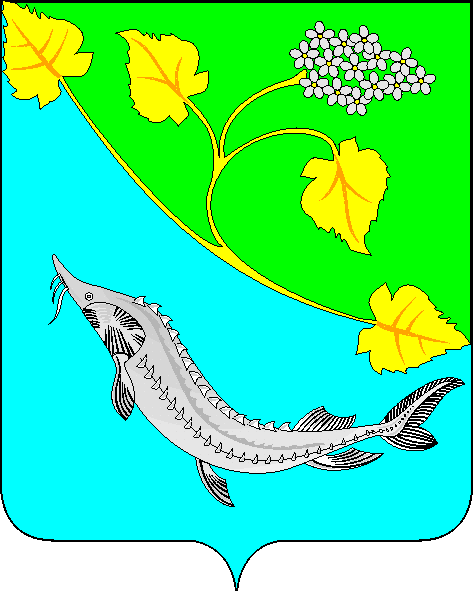 ГодСредства федерального бюджета, тыс. рублейСредства областного бюджета, тыс. рублейСредства бюджета Ленинского муниципального района, тыс. рублейВсего по годам20180,000,0014,0014,0020190,000,0014,0014,0020200,000,0014,0014,0020210,000,0014,0014,0020220,000,0032,0032,0020230,000,0032,0032,00ИТОГО:0,000,00120,00120,00Ответственный исполнитель программы (подпрограммы)Отдел по социальной политике администрации        Ленинского муниципального районаСоисполнители программы (подпрограммы)Комиссия по делам несовершеннолетних и защите их прав Ленинского муниципального района;Отдел МВД России по Ленинскому району;Отдел образования администрации Ленинского муниципального района;МБУ «Редакция газеты «Знамя»;ГКУ ЦСЗН по Ленинскому району;ГКУ «Ленинский ЦЗН»;МБУ «Ленинский центр по работе с подростками и молодежью «Выбор»;ГКУ СО «Ленинский центр социального обслуживания населения»; ГБУЗ «Ленинская ЦРБ»;Образовательные организации Подпрограммы программы1. «Информационно – аналитическое обеспечение работы по профилактике преступлений и правонарушений»;2. «Реализация мероприятий, направленных на профилактику правонарушений, безнадзорности и беспризорности».Цели программы (подпрограммы)Профилактика правонарушений и обеспечение общественной безопасности на территории Ленинского муниципального районаЗадачи программы (подпрограммы)- Снижение уровня преступности на территории Ленинского муниципального района;- воссоздание системы социальной профилактики правонарушений, направленной прежде всего на активизацию борьбы с пьянством, алкоголизмом, наркоманией, распространением ВИЧ, СПИД – инфекции, преступностью, безнадзорностью, беспризорностью;- повышение эффективности работы по предупреждению и профилактике правонарушений, совершаемых на улицах и в общественных местах;- выявление и устранение причин и условий, способствующих совершению правонарушений.Целевые показатели программы (подпрограммы)Количество несовершеннолетних, состоящих на учете в Отделе МВД России по Ленинскому району;Количество совершенных преступлений ;Количество преступлений, совершенных несовершеннолетними; Количество проведенных мероприятий, направленных на профилактику правонарушений, преступности, безнадзорности, беспризорности;Количество несовершеннолетних, состоящих на учете в ОМВД России по Ленинскому району, вовлеченных в профилактические мероприятия;Количество публикаций в СМИ;Количество проведенных заседаний;Количество изготовленных памяток и брошюр;Количество лиц состоящих на учете.Сроки и этапы реализации программы (подпрограммы)Срок реализации программы 2018-2023 годыПрограмма реализуется в один этапОбъемы и источники финансирования программы (подпрограммы) Общий объем финансирования Программы  на 2018-2023 г. составит 120,00 тысяч рублей, в том числе:- из бюджета Ленинского муниципального района  составит 120,00 тысяч рублей, из них:2018 год – 14,00 тысяч рублей;2019 год – 14,00 тысяч рублей;2020 год – 14,00 тысяч рублей;2021 год – 14,00 тысяч рублей;2022 год – 32,00 тысяч рублей;2023 год – 32,00 тысяч рублей.Ожидаемые результаты реализации программ (подпрограммы)- снижение количества преступлений и правонарушений на территории Ленинского муниципального района;- повышения доверия населения к органам власти, органам внутренних дел;- создание единой системы профилактики с задействованием в ней всех субъектов и других заинтересованных ведомств и общественности.ГодСредства федерального бюджета, тыс. рублейСредства областного бюджета, тыс. рублейСредства бюджета Ленинского муниципального района, тыс. рублейВсего по годам20180,000,0014,0014,0020190,000,0014,0014,0020200,000,0014,0014,0020210,000,0014,0014,0020220,000,0032,0032,0020230,000,0032,0032,00ИТОГО:0,000,00120,00120,00№ п/пЦель (цели), задача (задачи), мероприятияЦель (цели), задача (задачи), мероприятияНаименование целевого показанияЕдиница измеренияЗначения  целевых показателейЗначения  целевых показателейЗначения  целевых показателейЗначения  целевых показателейЗначения  целевых показателейЗначения  целевых показателейЗначения  целевых показателейЗначения  целевых показателейЗначения  целевых показателейЗначения  целевых показателейЗначения  целевых показателейЗначения  целевых показателейЗначения  целевых показателейЗначения  целевых показателейЗначения  целевых показателейЗначения  целевых показателейЗначения  целевых показателей№ п/пЦель (цели), задача (задачи), мероприятияЦель (цели), задача (задачи), мероприятияНаименование целевого показанияЕдиница измеренияБазовый год (отчетный 2016)Базовый год (отчетный 2016)Текущий год 2017Текущий год 2017Первый год реализации муниципальной программы, подпрограммы 2018 годПервый год реализации муниципальной программы, подпрограммы 2018 годПервый год реализации муниципальной программы, подпрограммы 2018 годВторой год реализации муниципальной программы, подпрограммы 2019 годВторой год реализации муниципальной программы, подпрограммы 2019 годТретий год реализации муниципальной программы, подпрограммы 2020 годТретий год реализации муниципальной программы, подпрограммы 2020 годЧетвертый  год реализации муниципальной программы, подпрограммы 2021 годЧетвертый  год реализации муниципальной программы, подпрограммы 2021 годЧетвертый  год реализации муниципальной программы, подпрограммы 2021 годПятый  год реализации муниципальной программы, подпрограммы 2022 годПятый  год реализации муниципальной программы, подпрограммы 2022 годШестой  год реализации муниципальной программы, подпрограммы 2023 год122345566778889991010111112«Профилактика правонарушений на территории Ленинского муниципального района»«Профилактика правонарушений на территории Ленинского муниципального района»«Профилактика правонарушений на территории Ленинского муниципального района»«Профилактика правонарушений на территории Ленинского муниципального района»«Профилактика правонарушений на территории Ленинского муниципального района»«Профилактика правонарушений на территории Ленинского муниципального района»«Профилактика правонарушений на территории Ленинского муниципального района»«Профилактика правонарушений на территории Ленинского муниципального района»«Профилактика правонарушений на территории Ленинского муниципального района»«Профилактика правонарушений на территории Ленинского муниципального района»«Профилактика правонарушений на территории Ленинского муниципального района»«Профилактика правонарушений на территории Ленинского муниципального района»«Профилактика правонарушений на территории Ленинского муниципального района»«Профилактика правонарушений на территории Ленинского муниципального района»«Профилактика правонарушений на территории Ленинского муниципального района»«Профилактика правонарушений на территории Ленинского муниципального района»«Профилактика правонарушений на территории Ленинского муниципального района»«Профилактика правонарушений на территории Ленинского муниципального района»«Профилактика правонарушений на территории Ленинского муниципального района»«Профилактика правонарушений на территории Ленинского муниципального района»«Профилактика правонарушений на территории Ленинского муниципального района»«Профилактика правонарушений на территории Ленинского муниципального района»1Цель (цели)Профилактика правонарушений и обеспечение общественной безопасности на территории Ленинского муниципального районаПрофилактика правонарушений и обеспечение общественной безопасности на территории Ленинского муниципального районаПрофилактика правонарушений и обеспечение общественной безопасности на территории Ленинского муниципального районаПрофилактика правонарушений и обеспечение общественной безопасности на территории Ленинского муниципального районаПрофилактика правонарушений и обеспечение общественной безопасности на территории Ленинского муниципального районаПрофилактика правонарушений и обеспечение общественной безопасности на территории Ленинского муниципального районаПрофилактика правонарушений и обеспечение общественной безопасности на территории Ленинского муниципального районаПрофилактика правонарушений и обеспечение общественной безопасности на территории Ленинского муниципального районаПрофилактика правонарушений и обеспечение общественной безопасности на территории Ленинского муниципального районаПрофилактика правонарушений и обеспечение общественной безопасности на территории Ленинского муниципального районаПрофилактика правонарушений и обеспечение общественной безопасности на территории Ленинского муниципального районаПрофилактика правонарушений и обеспечение общественной безопасности на территории Ленинского муниципального районаПрофилактика правонарушений и обеспечение общественной безопасности на территории Ленинского муниципального районаПрофилактика правонарушений и обеспечение общественной безопасности на территории Ленинского муниципального районаПрофилактика правонарушений и обеспечение общественной безопасности на территории Ленинского муниципального районаПрофилактика правонарушений и обеспечение общественной безопасности на территории Ленинского муниципального районаПрофилактика правонарушений и обеспечение общественной безопасности на территории Ленинского муниципального районаПрофилактика правонарушений и обеспечение общественной безопасности на территории Ленинского муниципального районаПрофилактика правонарушений и обеспечение общественной безопасности на территории Ленинского муниципального районаПрофилактика правонарушений и обеспечение общественной безопасности на территории Ленинского муниципального района2задача (задачи)- снижение уровня преступности на территории Ленинского муниципального района;- воссоздание системы социальной профилактики правонарушений, направленной прежде всего на активизацию борьбы с пьянством, алкоголизмом, наркоманией, распространением ВИЧ, СПИД – инфекции, преступностью, безнадзорностью, беспризорностью;- повышение эффективности работы по предупреждению и профилактике правонарушений, совершаемых на улицах и в общественных местах;- выявление и устранение причин и условий, способствующих совершению правонарушений.- снижение уровня преступности на территории Ленинского муниципального района;- воссоздание системы социальной профилактики правонарушений, направленной прежде всего на активизацию борьбы с пьянством, алкоголизмом, наркоманией, распространением ВИЧ, СПИД – инфекции, преступностью, безнадзорностью, беспризорностью;- повышение эффективности работы по предупреждению и профилактике правонарушений, совершаемых на улицах и в общественных местах;- выявление и устранение причин и условий, способствующих совершению правонарушений.- снижение уровня преступности на территории Ленинского муниципального района;- воссоздание системы социальной профилактики правонарушений, направленной прежде всего на активизацию борьбы с пьянством, алкоголизмом, наркоманией, распространением ВИЧ, СПИД – инфекции, преступностью, безнадзорностью, беспризорностью;- повышение эффективности работы по предупреждению и профилактике правонарушений, совершаемых на улицах и в общественных местах;- выявление и устранение причин и условий, способствующих совершению правонарушений.- снижение уровня преступности на территории Ленинского муниципального района;- воссоздание системы социальной профилактики правонарушений, направленной прежде всего на активизацию борьбы с пьянством, алкоголизмом, наркоманией, распространением ВИЧ, СПИД – инфекции, преступностью, безнадзорностью, беспризорностью;- повышение эффективности работы по предупреждению и профилактике правонарушений, совершаемых на улицах и в общественных местах;- выявление и устранение причин и условий, способствующих совершению правонарушений.- снижение уровня преступности на территории Ленинского муниципального района;- воссоздание системы социальной профилактики правонарушений, направленной прежде всего на активизацию борьбы с пьянством, алкоголизмом, наркоманией, распространением ВИЧ, СПИД – инфекции, преступностью, безнадзорностью, беспризорностью;- повышение эффективности работы по предупреждению и профилактике правонарушений, совершаемых на улицах и в общественных местах;- выявление и устранение причин и условий, способствующих совершению правонарушений.- снижение уровня преступности на территории Ленинского муниципального района;- воссоздание системы социальной профилактики правонарушений, направленной прежде всего на активизацию борьбы с пьянством, алкоголизмом, наркоманией, распространением ВИЧ, СПИД – инфекции, преступностью, безнадзорностью, беспризорностью;- повышение эффективности работы по предупреждению и профилактике правонарушений, совершаемых на улицах и в общественных местах;- выявление и устранение причин и условий, способствующих совершению правонарушений.- снижение уровня преступности на территории Ленинского муниципального района;- воссоздание системы социальной профилактики правонарушений, направленной прежде всего на активизацию борьбы с пьянством, алкоголизмом, наркоманией, распространением ВИЧ, СПИД – инфекции, преступностью, безнадзорностью, беспризорностью;- повышение эффективности работы по предупреждению и профилактике правонарушений, совершаемых на улицах и в общественных местах;- выявление и устранение причин и условий, способствующих совершению правонарушений.- снижение уровня преступности на территории Ленинского муниципального района;- воссоздание системы социальной профилактики правонарушений, направленной прежде всего на активизацию борьбы с пьянством, алкоголизмом, наркоманией, распространением ВИЧ, СПИД – инфекции, преступностью, безнадзорностью, беспризорностью;- повышение эффективности работы по предупреждению и профилактике правонарушений, совершаемых на улицах и в общественных местах;- выявление и устранение причин и условий, способствующих совершению правонарушений.- снижение уровня преступности на территории Ленинского муниципального района;- воссоздание системы социальной профилактики правонарушений, направленной прежде всего на активизацию борьбы с пьянством, алкоголизмом, наркоманией, распространением ВИЧ, СПИД – инфекции, преступностью, безнадзорностью, беспризорностью;- повышение эффективности работы по предупреждению и профилактике правонарушений, совершаемых на улицах и в общественных местах;- выявление и устранение причин и условий, способствующих совершению правонарушений.- снижение уровня преступности на территории Ленинского муниципального района;- воссоздание системы социальной профилактики правонарушений, направленной прежде всего на активизацию борьбы с пьянством, алкоголизмом, наркоманией, распространением ВИЧ, СПИД – инфекции, преступностью, безнадзорностью, беспризорностью;- повышение эффективности работы по предупреждению и профилактике правонарушений, совершаемых на улицах и в общественных местах;- выявление и устранение причин и условий, способствующих совершению правонарушений.- снижение уровня преступности на территории Ленинского муниципального района;- воссоздание системы социальной профилактики правонарушений, направленной прежде всего на активизацию борьбы с пьянством, алкоголизмом, наркоманией, распространением ВИЧ, СПИД – инфекции, преступностью, безнадзорностью, беспризорностью;- повышение эффективности работы по предупреждению и профилактике правонарушений, совершаемых на улицах и в общественных местах;- выявление и устранение причин и условий, способствующих совершению правонарушений.- снижение уровня преступности на территории Ленинского муниципального района;- воссоздание системы социальной профилактики правонарушений, направленной прежде всего на активизацию борьбы с пьянством, алкоголизмом, наркоманией, распространением ВИЧ, СПИД – инфекции, преступностью, безнадзорностью, беспризорностью;- повышение эффективности работы по предупреждению и профилактике правонарушений, совершаемых на улицах и в общественных местах;- выявление и устранение причин и условий, способствующих совершению правонарушений.- снижение уровня преступности на территории Ленинского муниципального района;- воссоздание системы социальной профилактики правонарушений, направленной прежде всего на активизацию борьбы с пьянством, алкоголизмом, наркоманией, распространением ВИЧ, СПИД – инфекции, преступностью, безнадзорностью, беспризорностью;- повышение эффективности работы по предупреждению и профилактике правонарушений, совершаемых на улицах и в общественных местах;- выявление и устранение причин и условий, способствующих совершению правонарушений.- снижение уровня преступности на территории Ленинского муниципального района;- воссоздание системы социальной профилактики правонарушений, направленной прежде всего на активизацию борьбы с пьянством, алкоголизмом, наркоманией, распространением ВИЧ, СПИД – инфекции, преступностью, безнадзорностью, беспризорностью;- повышение эффективности работы по предупреждению и профилактике правонарушений, совершаемых на улицах и в общественных местах;- выявление и устранение причин и условий, способствующих совершению правонарушений.- снижение уровня преступности на территории Ленинского муниципального района;- воссоздание системы социальной профилактики правонарушений, направленной прежде всего на активизацию борьбы с пьянством, алкоголизмом, наркоманией, распространением ВИЧ, СПИД – инфекции, преступностью, безнадзорностью, беспризорностью;- повышение эффективности работы по предупреждению и профилактике правонарушений, совершаемых на улицах и в общественных местах;- выявление и устранение причин и условий, способствующих совершению правонарушений.- снижение уровня преступности на территории Ленинского муниципального района;- воссоздание системы социальной профилактики правонарушений, направленной прежде всего на активизацию борьбы с пьянством, алкоголизмом, наркоманией, распространением ВИЧ, СПИД – инфекции, преступностью, безнадзорностью, беспризорностью;- повышение эффективности работы по предупреждению и профилактике правонарушений, совершаемых на улицах и в общественных местах;- выявление и устранение причин и условий, способствующих совершению правонарушений.- снижение уровня преступности на территории Ленинского муниципального района;- воссоздание системы социальной профилактики правонарушений, направленной прежде всего на активизацию борьбы с пьянством, алкоголизмом, наркоманией, распространением ВИЧ, СПИД – инфекции, преступностью, безнадзорностью, беспризорностью;- повышение эффективности работы по предупреждению и профилактике правонарушений, совершаемых на улицах и в общественных местах;- выявление и устранение причин и условий, способствующих совершению правонарушений.- снижение уровня преступности на территории Ленинского муниципального района;- воссоздание системы социальной профилактики правонарушений, направленной прежде всего на активизацию борьбы с пьянством, алкоголизмом, наркоманией, распространением ВИЧ, СПИД – инфекции, преступностью, безнадзорностью, беспризорностью;- повышение эффективности работы по предупреждению и профилактике правонарушений, совершаемых на улицах и в общественных местах;- выявление и устранение причин и условий, способствующих совершению правонарушений.- снижение уровня преступности на территории Ленинского муниципального района;- воссоздание системы социальной профилактики правонарушений, направленной прежде всего на активизацию борьбы с пьянством, алкоголизмом, наркоманией, распространением ВИЧ, СПИД – инфекции, преступностью, безнадзорностью, беспризорностью;- повышение эффективности работы по предупреждению и профилактике правонарушений, совершаемых на улицах и в общественных местах;- выявление и устранение причин и условий, способствующих совершению правонарушений.- снижение уровня преступности на территории Ленинского муниципального района;- воссоздание системы социальной профилактики правонарушений, направленной прежде всего на активизацию борьбы с пьянством, алкоголизмом, наркоманией, распространением ВИЧ, СПИД – инфекции, преступностью, безнадзорностью, беспризорностью;- повышение эффективности работы по предупреждению и профилактике правонарушений, совершаемых на улицах и в общественных местах;- выявление и устранение причин и условий, способствующих совершению правонарушений.Мероприятия1Заседание комиссии по профилактике правонарушенийКоличество проведенных заседанийКоличество проведенных заседанийединиц444444444444444442.Формирование районных банков данных:- на семьи и несовершеннолетних, находящихся в социально – опасном положении;- на семьи, находящихся в трудной жизненной ситуации;- на взрослых лиц, вернувшихся из мест лишения свободы, для оказания помощи в трудовом и бытовом устройствеКоличество лиц состоящих на учетеКоличество лиц состоящих на учетечеловек22303029292828282727262626252524243.Проведение анализа «О состоянии преступности среди несовершеннолетних на территории Ленинского муниципального района»Количество  преступлений, совершенных несовершеннолетнимиКоличество  преступлений, совершенных несовершеннолетнимиштук8272726262525252424232323222221214Распространение среди подростков, молодежи и их родителей информационных материалов профилактического содержания, по вопросам формирования здорового образа жизни, по профилактике правонарушенийКоличество  совершенных преступленийКоличество  совершенных преступленийштук2543203203193193183183183173173163163163153153143145Сотрудничество со СМИ в плане освещения проблем и состояния работы с безнадзорностью и правонарушениями среди подростков и молодежиКоличество публикаций в СМИКоличество публикаций в СМИштук12141414141414141414141414141414146Изготовление памяток, буклетов для детей, родителей по вопросам профилактике правонарушений, беспризорности, безнадзорности, и т.д.Количество изготовленных памяток и брошюр Количество изготовленных памяток и брошюр штук2002002002002002002002002002002002002002002002002007Оказание помощи в трудовом и бытовом устройстве лиц, освобожденных из мест лишения свободы, образовательных учреждений закрытого типа.Количество проведенных мероприятий, направленных на профилактику правонарушений, преступности, безнадзорности, беспризорностиКоличество проведенных мероприятий, направленных на профилактику правонарушений, преступности, безнадзорности, беспризорностиединиц10141415151616161717181818191920208. Проведение межведомственных профилактических рейдов в неблагополучные семьи, в места скопления молодежи, в вечернее время сутокКоличество проведенных мероприятий, направленных на профилактику правонарушений, преступности, безнадзорности, беспризорностиКоличество проведенных мероприятий, направленных на профилактику правонарушений, преступности, безнадзорности, беспризорностиединиц10141415151616161717181818191920209Размещение наглядной агитации, направленной на профилактику преступлений, в том числе террористической направленности и иных правонарушений  в общественных местахКоличество проведенных мероприятий, направленных на профилактику правонарушений, преступности, безнадзорности, беспризорностиКоличество проведенных мероприятий, направленных на профилактику правонарушений, преступности, безнадзорности, беспризорностиединиц101414151516161617171818181919202010Организация и проведение мероприятий по профилактике дорожно – транспортного травматизмаКоличество проведенных мероприятий, направленных на профилактику правонарушений, преступности, безнадзорности, беспризорностиКоличество проведенных мероприятий, направленных на профилактику правонарушений, преступности, безнадзорности, беспризорностиединиц101414151516161617171818181919202011Организация волонтерского движения среди подростков и молодежи по пропаганде здорового образа жизниКоличество несовершеннолетних, состоящих на учете в ОМВД России по Ленинскому району, вовлеченных в профилактические мероприятиячеловек22303132333435363612Организация и проведение обучающихся семинаров для педагогических работников, специалистов по молодежной политике по вопросам организации профилактической работы.Количество проведенных мероприятий, направленных на профилактику правонарушений, преступности, безнадзорности, беспризорностиединиц10141516171819202013Организация и проведение лекториев для родителей  и несовершеннолетних по вопросам профилактике, здорового образа жизни, формирования мировоззрения с привлечением областных структурКоличество проведенных мероприятий, направленных на профилактику правонарушений, преступности, безнадзорности, беспризорностиединиц10141516171819202014Проведение игровых, спортивных, культурно – массовых мероприятий для детей, подростков и  молодежи, в том числе состоящих на учете в районном банке данныхКоличество проведенных мероприятий, направленных на профилактику правонарушений, преступности, безнадзорности, беспризорностиштук10141516171819202015Проведение выездных мероприятий для подростков, состоящих на учете в районном банке данныхКоличество несовершеннолетних, состоящих на учете в ОМВД России по Ленинскому району, вовлеченных в профилактические мероприятиячеловек2230313233343536361 Подпрограмма «Информационно – аналитическое обеспечение работы по профилактике преступлений и правонарушений»1 Подпрограмма «Информационно – аналитическое обеспечение работы по профилактике преступлений и правонарушений»1 Подпрограмма «Информационно – аналитическое обеспечение работы по профилактике преступлений и правонарушений»1 Подпрограмма «Информационно – аналитическое обеспечение работы по профилактике преступлений и правонарушений»1 Подпрограмма «Информационно – аналитическое обеспечение работы по профилактике преступлений и правонарушений»1 Подпрограмма «Информационно – аналитическое обеспечение работы по профилактике преступлений и правонарушений»1 Подпрограмма «Информационно – аналитическое обеспечение работы по профилактике преступлений и правонарушений»1 Подпрограмма «Информационно – аналитическое обеспечение работы по профилактике преступлений и правонарушений»1 Подпрограмма «Информационно – аналитическое обеспечение работы по профилактике преступлений и правонарушений»1 Подпрограмма «Информационно – аналитическое обеспечение работы по профилактике преступлений и правонарушений»1 Подпрограмма «Информационно – аналитическое обеспечение работы по профилактике преступлений и правонарушений»1 Подпрограмма «Информационно – аналитическое обеспечение работы по профилактике преступлений и правонарушений»1Цель (цели)Профилактика правонарушений и обеспечение общественной безопасности на территории Ленинского муниципального районаПрофилактика правонарушений и обеспечение общественной безопасности на территории Ленинского муниципального районаПрофилактика правонарушений и обеспечение общественной безопасности на территории Ленинского муниципального районаПрофилактика правонарушений и обеспечение общественной безопасности на территории Ленинского муниципального районаПрофилактика правонарушений и обеспечение общественной безопасности на территории Ленинского муниципального районаПрофилактика правонарушений и обеспечение общественной безопасности на территории Ленинского муниципального районаПрофилактика правонарушений и обеспечение общественной безопасности на территории Ленинского муниципального районаПрофилактика правонарушений и обеспечение общественной безопасности на территории Ленинского муниципального районаПрофилактика правонарушений и обеспечение общественной безопасности на территории Ленинского муниципального районаПрофилактика правонарушений и обеспечение общественной безопасности на территории Ленинского муниципального районаПрофилактика правонарушений и обеспечение общественной безопасности на территории Ленинского муниципального района2задача (задачи)- повышение эффективности работы по предупреждению и профилактике правонарушений, совершаемых на улицах и в общественных местах;- выявление и устранение причин и условий, способствующих совершению правонарушений.- повышение эффективности работы по предупреждению и профилактике правонарушений, совершаемых на улицах и в общественных местах;- выявление и устранение причин и условий, способствующих совершению правонарушений.- повышение эффективности работы по предупреждению и профилактике правонарушений, совершаемых на улицах и в общественных местах;- выявление и устранение причин и условий, способствующих совершению правонарушений.- повышение эффективности работы по предупреждению и профилактике правонарушений, совершаемых на улицах и в общественных местах;- выявление и устранение причин и условий, способствующих совершению правонарушений.- повышение эффективности работы по предупреждению и профилактике правонарушений, совершаемых на улицах и в общественных местах;- выявление и устранение причин и условий, способствующих совершению правонарушений.- повышение эффективности работы по предупреждению и профилактике правонарушений, совершаемых на улицах и в общественных местах;- выявление и устранение причин и условий, способствующих совершению правонарушений.- повышение эффективности работы по предупреждению и профилактике правонарушений, совершаемых на улицах и в общественных местах;- выявление и устранение причин и условий, способствующих совершению правонарушений.- повышение эффективности работы по предупреждению и профилактике правонарушений, совершаемых на улицах и в общественных местах;- выявление и устранение причин и условий, способствующих совершению правонарушений.- повышение эффективности работы по предупреждению и профилактике правонарушений, совершаемых на улицах и в общественных местах;- выявление и устранение причин и условий, способствующих совершению правонарушений.- повышение эффективности работы по предупреждению и профилактике правонарушений, совершаемых на улицах и в общественных местах;- выявление и устранение причин и условий, способствующих совершению правонарушений.- повышение эффективности работы по предупреждению и профилактике правонарушений, совершаемых на улицах и в общественных местах;- выявление и устранение причин и условий, способствующих совершению правонарушений.Мероприятия1Заседание комиссии по профилактике правонарушенийКоличество проведенных заседанийединиц4444444442Формирование районных банков данных:- на семьи и несовершеннолетних, находящихся в социально – опасном положении;- на семьи, находящихся в трудной жизненной ситуации;- на взрослых лиц, вернувшихся из мест лишения свободы, для оказания помощи в трудовом и бытовом устройствеКоличество лиц состоящих на учетечеловек2230292827262524243Проведение анализа «О состоянии преступности среди несовершеннолетних на территории Ленинского муниципального района»Количество  преступлений, совершенных несовершеннолетнимиштук827262524232221214Распространение среди подростков, молодежи и их родителей информационных материалов профилактического содержания, по вопросам формирования здорового образа жизни, по профилактике правонарушенийКоличество  совершенных преступленийштук2543203193183173163153143145Сотрудничество со СМИ в лане освещения проблем и состояния работы с безнадзорностью и правонарушениями среди подростков и молодежиКоличество публикаций в СМИштук1214141414141414146Изготовление памяток, буклетов для детей, родителей по вопросам профилактике правонарушений, беспризорности, безнадзорности, и т.д.Количество изготовленных памяток и брошюр штук2002002002002002002002002002  Подпрограмма «Реализация мероприятий, направленных на профилактику правонарушений, безнадзорности и беспризорности»2  Подпрограмма «Реализация мероприятий, направленных на профилактику правонарушений, безнадзорности и беспризорности»2  Подпрограмма «Реализация мероприятий, направленных на профилактику правонарушений, безнадзорности и беспризорности»2  Подпрограмма «Реализация мероприятий, направленных на профилактику правонарушений, безнадзорности и беспризорности»2  Подпрограмма «Реализация мероприятий, направленных на профилактику правонарушений, безнадзорности и беспризорности»2  Подпрограмма «Реализация мероприятий, направленных на профилактику правонарушений, безнадзорности и беспризорности»2  Подпрограмма «Реализация мероприятий, направленных на профилактику правонарушений, безнадзорности и беспризорности»2  Подпрограмма «Реализация мероприятий, направленных на профилактику правонарушений, безнадзорности и беспризорности»2  Подпрограмма «Реализация мероприятий, направленных на профилактику правонарушений, безнадзорности и беспризорности»2  Подпрограмма «Реализация мероприятий, направленных на профилактику правонарушений, безнадзорности и беспризорности»2  Подпрограмма «Реализация мероприятий, направленных на профилактику правонарушений, безнадзорности и беспризорности»2  Подпрограмма «Реализация мероприятий, направленных на профилактику правонарушений, безнадзорности и беспризорности»1Цель (цели)Профилактика правонарушений и обеспечение общественной безопасности на территории Ленинского муниципального районаПрофилактика правонарушений и обеспечение общественной безопасности на территории Ленинского муниципального районаПрофилактика правонарушений и обеспечение общественной безопасности на территории Ленинского муниципального районаПрофилактика правонарушений и обеспечение общественной безопасности на территории Ленинского муниципального районаПрофилактика правонарушений и обеспечение общественной безопасности на территории Ленинского муниципального районаПрофилактика правонарушений и обеспечение общественной безопасности на территории Ленинского муниципального районаПрофилактика правонарушений и обеспечение общественной безопасности на территории Ленинского муниципального районаПрофилактика правонарушений и обеспечение общественной безопасности на территории Ленинского муниципального районаПрофилактика правонарушений и обеспечение общественной безопасности на территории Ленинского муниципального районаПрофилактика правонарушений и обеспечение общественной безопасности на территории Ленинского муниципального районаПрофилактика правонарушений и обеспечение общественной безопасности на территории Ленинского муниципального района2задача (задачи)- снижение уровня преступности на территории Ленинского муниципального района;- воссоздание системы социальной профилактики правонарушений, направленной прежде всего на активизацию борьбы с пьянством, алкоголизмом, наркоманией, распространением ВИЧ, СПИД – инфекции, преступностью, безнадзорностью, беспризорностью- снижение уровня преступности на территории Ленинского муниципального района;- воссоздание системы социальной профилактики правонарушений, направленной прежде всего на активизацию борьбы с пьянством, алкоголизмом, наркоманией, распространением ВИЧ, СПИД – инфекции, преступностью, безнадзорностью, беспризорностью- снижение уровня преступности на территории Ленинского муниципального района;- воссоздание системы социальной профилактики правонарушений, направленной прежде всего на активизацию борьбы с пьянством, алкоголизмом, наркоманией, распространением ВИЧ, СПИД – инфекции, преступностью, безнадзорностью, беспризорностью- снижение уровня преступности на территории Ленинского муниципального района;- воссоздание системы социальной профилактики правонарушений, направленной прежде всего на активизацию борьбы с пьянством, алкоголизмом, наркоманией, распространением ВИЧ, СПИД – инфекции, преступностью, безнадзорностью, беспризорностью- снижение уровня преступности на территории Ленинского муниципального района;- воссоздание системы социальной профилактики правонарушений, направленной прежде всего на активизацию борьбы с пьянством, алкоголизмом, наркоманией, распространением ВИЧ, СПИД – инфекции, преступностью, безнадзорностью, беспризорностью- снижение уровня преступности на территории Ленинского муниципального района;- воссоздание системы социальной профилактики правонарушений, направленной прежде всего на активизацию борьбы с пьянством, алкоголизмом, наркоманией, распространением ВИЧ, СПИД – инфекции, преступностью, безнадзорностью, беспризорностью- снижение уровня преступности на территории Ленинского муниципального района;- воссоздание системы социальной профилактики правонарушений, направленной прежде всего на активизацию борьбы с пьянством, алкоголизмом, наркоманией, распространением ВИЧ, СПИД – инфекции, преступностью, безнадзорностью, беспризорностью- снижение уровня преступности на территории Ленинского муниципального района;- воссоздание системы социальной профилактики правонарушений, направленной прежде всего на активизацию борьбы с пьянством, алкоголизмом, наркоманией, распространением ВИЧ, СПИД – инфекции, преступностью, безнадзорностью, беспризорностью- снижение уровня преступности на территории Ленинского муниципального района;- воссоздание системы социальной профилактики правонарушений, направленной прежде всего на активизацию борьбы с пьянством, алкоголизмом, наркоманией, распространением ВИЧ, СПИД – инфекции, преступностью, безнадзорностью, беспризорностью- снижение уровня преступности на территории Ленинского муниципального района;- воссоздание системы социальной профилактики правонарушений, направленной прежде всего на активизацию борьбы с пьянством, алкоголизмом, наркоманией, распространением ВИЧ, СПИД – инфекции, преступностью, безнадзорностью, беспризорностью- снижение уровня преступности на территории Ленинского муниципального района;- воссоздание системы социальной профилактики правонарушений, направленной прежде всего на активизацию борьбы с пьянством, алкоголизмом, наркоманией, распространением ВИЧ, СПИД – инфекции, преступностью, безнадзорностью, беспризорностьюМероприятия1Оказание помощи в трудовом и бытовом устройстве лиц, освобожденных из мест лишения свободы, образовательных учреждений закрытого типа.Количество проведенных мероприятий, направленных на профилактику правонарушений, преступности, безнадзорности, беспризорностиединиц10141516171819202Проведение межведомственных профилактических рейдов в неблагополучные семьи, в места скопления молодежи, в вечернее время сутокКоличество проведенных мероприятий, направленных на профилактику правонарушений, преступности, безнадзорности, беспризорностиединиц10141516171819203Размещение наглядной агитации, направленной на профилактику преступлений, в том числе террористической направленности и иных правонарушений  в общественных местахКоличество проведенных мероприятий, направленных на профилактику правонарушений, преступности, безнадзорности, беспризорностиединиц10141516171819204Организация и проведение мероприятий по профилактике дорожно – транспортного травматизмаКоличество проведенных мероприятий, направленных на профилактику правонарушений, преступности, безнадзорности, беспризорностиединиц10141516171819205Организация волонтерского движения среди подростков и молодежи по пропаганде здорового образа жизниКоличество несовершеннолетних, состоящих на учете в ОМВД России по Ленинскому району, вовлеченных в профилактические мероприятиячеловек22303132333435366Организация и проведение обучающихся семинаров для педагогических работников, специалистов по молодежной политике по вопросам организации профилактической работы.Количество проведенных мероприятий, направленных на профилактику правонарушений, преступности, безнадзорности, беспризорностиединиц10141516171819207Организация и проведение лекториев для родителей  и несовершеннолетних по вопросам профилактике, здорового образа жизни, формирования мировоззрения с привлечением областных структурКоличество проведенных мероприятий, направленных на профилактику правонарушений, преступности, безнадзорности, беспризорностиединиц10141516171819208Проведение игровых, спортивных, культурно – массовых мероприятий для детей, подростков и  молодежи, в том числе состоящих на учете в районном банке данныхКоличество проведенных мероприятий, направленных на профилактику правонарушений, преступности, безнадзорности, беспризорностиединиц10141516171819208Проведение игровых, спортивных, культурно – массовых мероприятий для детей, подростков и  молодежи, в том числе состоящих на учете в районном банке данныхКоличество несовершеннолетних, состоящих на учете в ОМВД России по Ленинскому району, вовлеченных в профилактические мероприятиячеловек22303132333435369Проведение выездных мероприятий для подростков, состоящих на учете в районном банке данныхКоличество проведенных мероприятий, направленных на профилактику правонарушений, преступности, безнадзорности, беспризорностиединиц1014151617181920№п/пНаименование мероприятияОтветственный исполнитель, соисполнитель муниципальной программы, подпрограммыГод реализацииВсегоОбъемы и источники финансирования (тыс. руб.)Объемы и источники финансирования (тыс. руб.)Объемы и источники финансирования (тыс. руб.)Объемы и источники финансирования (тыс. руб.)Непосредственные результаты реализации мероприятия№п/пНаименование мероприятияОтветственный исполнитель, соисполнитель муниципальной программы, подпрограммыГод реализацииВсегоВ том числе:В том числе:В том числе:В том числе:№п/пНаименование мероприятияОтветственный исполнитель, соисполнитель муниципальной программы, подпрограммыГод реализацииВсегоФедеральный бюджетОбластной бюджетМестный бюджетВнебюджетные средства12345678910Муниципальная программа «Профилактика правонарушений на территории Ленинского муниципального района»Муниципальная программа «Профилактика правонарушений на территории Ленинского муниципального района»Муниципальная программа «Профилактика правонарушений на территории Ленинского муниципального района»Муниципальная программа «Профилактика правонарушений на территории Ленинского муниципального района»Муниципальная программа «Профилактика правонарушений на территории Ленинского муниципального района»Муниципальная программа «Профилактика правонарушений на территории Ленинского муниципального района»Муниципальная программа «Профилактика правонарушений на территории Ленинского муниципального района»Муниципальная программа «Профилактика правонарушений на территории Ленинского муниципального района»Муниципальная программа «Профилактика правонарушений на территории Ленинского муниципального района»Муниципальная программа «Профилактика правонарушений на территории Ленинского муниципального района»1Заседание комиссии по профилактике правонарушенийКомиссия по профилактике правонарушений2018201920202021202220230,000,000,000,000,000,000,000,000,000,000,000,000,000,000,000,000,000,000,000,000,000,000,000,000,000,000,000,000,000,002.Формирование районных банков данных:- на семьи и несовершеннолетних, находящихся в социально – опасном положении;- на семьи, находящихся в трудной жизненной ситуации;- на взрослых лиц, вернувшихся из мест лишения свободы, для оказания помощи в трудовом и бытовом устройствеКДНиЗП,ГКУ СО «Ленинский центр социального обслуживания населения», ОМВД России по Ленинскому району2018201920202021202220230,000,000,000,000,000,000,000,000,000,000,000,000,000,000,000,000,000,000,000,000,000,000,000,000,000,000,000,000,000,00Реализация мероприятий программы позволит повысить правовое воспитание населения, ответственность за правопорядок на территории Ленинского муниципального района, ответственность за воспитание детей3.Проведение анализа «О состоянии преступности среди несовершеннолетних на территории Ленинского муниципального района»Исполнитель, соисполнители программы2018201920202021202220230,000,000,000,000,000,000,000,000,000,000,000,000,000,000,000,000,000,000,000,000,000,000,000,000,000,000,000,000,000,00Мероприятие позволит улучшить информационное обеспечение деятельности, снижению числа правонарушений и преступлений4Распространение среди подростков, молодежи и их родителей информационных материалов профилактического содержания, по вопросам формирования здорового образа жизни, по профилактике правонарушенийИсполнитель, соисполнители программы2018201920202021202220230,000,000,000,000,000,000,000,000,000,000,000,000,000,000,000,000,000,000,000,000,000,000,000,000,000,000,000,000,000,00Реализация мероприятия позволит снизить число правонарушений  и преступлений, совершаемых подростками и молодежью5Сотрудничество со СМИ в плане освещения проблем и состояния работы с безнадзорностью и правонарушениями среди подростков и молодежиИсполнитель, соисполнители программы2018201920202021202220230,000,000,000,000,000,000,000,000,000,000,000,000,000,000,000,000,000,000,000,000,000,000,000,000,000,000,000,000,000,00Реализация мероприятия позволит снизить число правонарушений  и преступлений, совершаемых подростками и молодежью6Изготовление памяток, буклетов для детей, родителей по вопросам профилактике правонарушений, беспризорности, безнадзорности, и т.д.МБУ «Ленинский центр по работе с подростками и молодежью «Выбор»2018201920202021202220232,002,002,002,005,005,000,000,000,000,000,000,000,000,000,000,000,000,002,002,002,002,005,005,000,000,000,000,000,000,00Реализация мероприятия позволит снизить число правонарушений  и преступлений, совершаемых подростками и молодежью7Оказание помощи в трудовом и бытовом устройстве лиц, освобожденных из мест лишения свободы, образовательных учреждений закрытого типа.Отдел МВД России по Ленинскому району, отдел по социальной политике администрации Ленинского муниципального района, ГКУ «Ленинский ЦЗН»2018201920202021202220230,000,000,000,000,000,000,000,000,000,000,000,000,000,000,000,000,000,000,000,000,000,000,000,000,000,000,000,000,000,00Реализация мероприятий программы позволит повысить правовое воспитание населения, ответственность за правопорядок на территории Ленинского муниципального района, ответственность за воспитание детей8. Проведение межведомственных профилактических рейдов в неблагополучные семьи, в места скопления молодежи, в вечернее время сутокГКУ СО «Ленинский центр социального обслуживания населения», ОУУП и ПДН ОМВД России по Ленинскому району2018201920202021202220230,000,000,000,000,000,000,000,000,000,000,000,000,000,000,000,000,000,000,000,000,000,000,000,000,000,000,000,000,000,00Реализация мероприятий программы позволит повысить правовое воспитание населения, ответственность за правопорядок на территории Ленинского муниципального района, ответственность за воспитание детей9Размещение наглядной агитации, направленной на профилактику преступлений, в том числе террористической направленности и иных правонарушений  в общественных местахСоисполнители программы2018201920202021202220230,000,000,000,000,000,000,000,000,000,000,000,000,000,000,000,000,000,000,000,000,000,000,000,000,000,000,000,000,000,00Реализация мероприятий программы позволит повысить правовое воспитание населения, ответственность за правопорядок на территории Ленинского муниципального района, ответственность за воспитание детей10Организация и проведение мероприятий по профилактике дорожно – транспортного травматизмаОтдел образования администрации Ленинского муниципального района, ОМВД России по Ленинскому району2018201920202021202220232,002,002,002,005,005,000,000,000,000,000,000,000,000,000,000,000,000,002,002,002,002,005,005,000,000,000,000,000,000,00Реализация мероприятий программы позволит повысить правовое воспитание населения, ответственность за правопорядок на территории Ленинского муниципального района, ответственность за воспитание детей11Организация волонтерского движения среди подростков и молодежи по пропаганде здорового образа жизниОтдел по социальной политике администрации Ленинского муниципального района, отдел образования администрации Ленинского муниципального района2018201920202021202220230,000,000,000,000,000,000,000,000,000,000,000,000,000,000,000,000,000,000,000,000,000,000,000,000,000,000,000,000,000,00Реализация мероприятий программы позволит повысить правовое воспитание населения, ответственность за правопорядок на территории Ленинского муниципального района, ответственность за воспитание детей12Организация и проведение обучающихся семинаров для педагогических работников, специалистов по молодежной политике по вопросам организации профилактической работы.Соисполнители программы (по направлениям), Отдел образования2018201920202021202220230,000,000,000,005,005,000,000,000,000,000,000,000,000,000,000,000,000,000,000,000,000,005,005,000,000,000,000,000,000,00Реализация мероприятий программы позволит повысить правовое воспитание населения, ответственность за правопорядок на территории Ленинского муниципального района, ответственность за воспитание детей13Организация и проведение лекториев для родителей  и несовершеннолетних по вопросам профилактике, здорового образа жизни, формирования мировоззрения с привлечением областных структурОтдел образования, отдел по социальной политике администрации Ленинского муниципального района2018201920202021202220230,000,000,000,005,005,000,000,000,000,000,000,000,000,000,000,000,000,000,000,000,000,005,005,000,000,000,000,000,000,00Реализация мероприятий программы позволит повысить правовое воспитание населения, ответственность за правопорядок на территории Ленинского муниципального района, ответственность за воспитание детей14Проведение игровых, спортивных, культурно – массовых мероприятий для детей, подростков и  молодежи, в том числе состоящих на учете в районном банке данныхотдел по социальной политике администрации Ленинского муниципального района, отдел образования администрации Ленинского муниципального района, ГКУ СО «Ленинский центр социального обслуживания  населения»20182019202020212022202310,0010,0010,0010,0010,0010,000,000,000,000,000,000,000,000,000,000,000,000,0010,0010,0010,0010,0010,0010,000,000,000,000,000,000,00Реализация мероприятий программы позволит повысить правовое воспитание населения, ответственность за правопорядок на территории Ленинского муниципального района15Проведение выездных мероприятий для подростков, состоящих на учете в районном банке данныхПроведение выездных мероприятий для подростков, состоящих на учете в районном банке данныхОтдел образования2018201920202021202220230,000,000,000,002,002,000,000,000,000,000,000,000,000,000,000,000,000,000,000,000,000,002,002,000,000,000,000,000,000,00Реализация мероприятий программы позволит повысить правовое воспитание населения, ответственность за правопорядок на территории Ленинского муниципального районаПодпрограмма «Информационно – аналитическое обеспечение работы по профилактике преступлений и правонарушений»Подпрограмма «Информационно – аналитическое обеспечение работы по профилактике преступлений и правонарушений»Подпрограмма «Информационно – аналитическое обеспечение работы по профилактике преступлений и правонарушений»Подпрограмма «Информационно – аналитическое обеспечение работы по профилактике преступлений и правонарушений»Подпрограмма «Информационно – аналитическое обеспечение работы по профилактике преступлений и правонарушений»Подпрограмма «Информационно – аналитическое обеспечение работы по профилактике преступлений и правонарушений»Подпрограмма «Информационно – аналитическое обеспечение работы по профилактике преступлений и правонарушений»Подпрограмма «Информационно – аналитическое обеспечение работы по профилактике преступлений и правонарушений»Подпрограмма «Информационно – аналитическое обеспечение работы по профилактике преступлений и правонарушений»Подпрограмма «Информационно – аналитическое обеспечение работы по профилактике преступлений и правонарушений»1.1Заседание комиссии по профилактике правонарушенийЗаседание комиссии по профилактике правонарушенийКомиссия по профилактике правонарушений2018201920202021202220230,000,000,000,000,000,000,000,000,000,000,000,000,000,000,000,000,000,000,000,000,000,000,000,000,000,000,000,000,000,001.2.Формирование районных банков данных:- на семьи и несовершеннолетних, находящихся в социально – опасном положении;- на семьи, находящихся в трудной жизненной ситуации;- на взрослых лиц, вернувшихся из мест лишения свободы, для оказания помощи в трудовом и бытовом устройствеФормирование районных банков данных:- на семьи и несовершеннолетних, находящихся в социально – опасном положении;- на семьи, находящихся в трудной жизненной ситуации;- на взрослых лиц, вернувшихся из мест лишения свободы, для оказания помощи в трудовом и бытовом устройствеКДНиЗП,ГКУ СО «Ленинский центр социального обслуживания населения», ОМВД России по Ленинскому району2018201920202021202220230,000,000,000,000,000,000,000,000,000,000,000,000,000,000,000,000,000,000,000,000,000,000,000,000,000,000,000,000,000,00Реализация мероприятий программы позволит повысить правовое воспитание населения, ответственность за правопорядок на территории Ленинского муниципального района, ответственность за воспитание детей1.3.Проведение анализа «О состоянии преступности среди несовершеннолетних на территории Ленинского муниципального района»Проведение анализа «О состоянии преступности среди несовершеннолетних на территории Ленинского муниципального района»Исполнитель, соисполнители программы2018201920202021202220230,000,000,000,000,000,000,000,000,000,000,000,000,000,000,000,000,000,000,000,000,000,000,000,000,000,000,000,000,000,00Мероприятие позволит улучшить информационное обеспечение деятельности, снижению числа правонарушений и преступлений1.4Распространение среди подростков, молодежи и их родителей информационных материалов профилактического содержания, по вопросам формирования здорового образа жизни, по профилактике правонарушенийРаспространение среди подростков, молодежи и их родителей информационных материалов профилактического содержания, по вопросам формирования здорового образа жизни, по профилактике правонарушенийИсполнитель, соисполнители программы2018201920202021202220230,000,000,000,000,000,000,000,000,000,000,000,000,000,000,000,000,000,000,000,000,000,000,000,000,000,000,000,000,000,00Реализация мероприятия позволит снизить число правонарушений  и преступлений, совершаемых подростками и молодежью1.5Сотрудничество со СМИ в лане освещения проблем и состояния работы с безнадзорностью и правонарушениями среди подростков и молодежиСотрудничество со СМИ в лане освещения проблем и состояния работы с безнадзорностью и правонарушениями среди подростков и молодежиИсполнитель, соисполнители программы2018201920202021202220230,000,000,000,000,000,000,000,000,000,000,000,000,000,000,000,000,000,000,000,000,000,000,000,000,000,000,000,000,000,00Реализация мероприятия позволит снизить число правонарушений  и преступлений, совершаемых подростками и молодежью1.6Изготовление памяток, буклетов для детей, родителей по вопросам профилактике правонарушений, беспризорности, безнадзорности, и т.д.Изготовление памяток, буклетов для детей, родителей по вопросам профилактике правонарушений, беспризорности, безнадзорности, и т.д.МБУ «Ленинский центр по работе с подростками и молодежью «Выбор»2018201920202021202220232,002,002,002,005,005,000,000,000,000,000,000,000,000,000,000,000,000,002,002,002,002,005,005,000,000,000,000,000,000,00Реализация мероприятия позволит снизить число правонарушений  и преступлений, совершаемых подростками и молодежьюИтого по мероприятиям 1 подпрограммы, в том числе по годам:в том числе по годам:Итого по мероприятиям 1 подпрограммы, в том числе по годам:в том числе по годам:Итого по мероприятиям 1 подпрограммы, в том числе по годам:в том числе по годам:2018-202320182019202020212022202318,002,002,002,002,005,005,000,000,000,000,000,000,000,000,000,000,000,000,000,000,0018,002,002,002,002,005,005,000,000,000,000,000,000,000,002. Подпрограмма «Реализация мероприятий, направленных на профилактику правонарушений, безнадзорности и беспризорности»2. Подпрограмма «Реализация мероприятий, направленных на профилактику правонарушений, безнадзорности и беспризорности»2. Подпрограмма «Реализация мероприятий, направленных на профилактику правонарушений, безнадзорности и беспризорности»2. Подпрограмма «Реализация мероприятий, направленных на профилактику правонарушений, безнадзорности и беспризорности»2. Подпрограмма «Реализация мероприятий, направленных на профилактику правонарушений, безнадзорности и беспризорности»2. Подпрограмма «Реализация мероприятий, направленных на профилактику правонарушений, безнадзорности и беспризорности»2. Подпрограмма «Реализация мероприятий, направленных на профилактику правонарушений, безнадзорности и беспризорности»2. Подпрограмма «Реализация мероприятий, направленных на профилактику правонарушений, безнадзорности и беспризорности»2. Подпрограмма «Реализация мероприятий, направленных на профилактику правонарушений, безнадзорности и беспризорности»2. Подпрограмма «Реализация мероприятий, направленных на профилактику правонарушений, безнадзорности и беспризорности»2. Подпрограмма «Реализация мероприятий, направленных на профилактику правонарушений, безнадзорности и беспризорности»2.1.2.1.Оказание помощи в трудовом и бытовом устройстве лиц, освобожденных из мест лишения свободы, образовательных учреждений закрытого типа.Отдел МВД России по Ленинскому району, отдел по социальной политике администрации Ленинского муниципального района, ГКУ «Ленинский ЦЗН»2018201920202021202220230,000,000,000,000,000,000,000,000,000,000,000,000,000,000,000,000,000,000,000,000,000,000,000,000,000,000,000,000,000,00Реализация мероприятий программы позволит повысить правовое воспитание населения, ответственность за правопорядок на территории Ленинского муниципального района, ответственность за воспитание детей2.2. 2.2. Проведение межведомственных профилактических рейдов в неблагополучные семьи, в места скопления молодежи, в вечернее время сутокГКУ СО «Ленинский центр социального обслуживания населения», ОУУП и ПДН ОМВД России по Ленинскому району2018201920202021202220230,000,000,000,000,000,000,000,000,000,000,000,000,000,000,000,000,000,000,000,000,000,000,000,000,000,000,000,000,000,00Реализация мероприятий программы позволит повысить правовое воспитание населения, ответственность за правопорядок на территории Ленинского муниципального района, ответственность за воспитание детей2.32.3Размещение наглядной агитации, направленной на профилактику преступлений, в том числе террористической направленности и иных правонарушений  в общественных местахСоисполнители программы2018201920202021202220230,000,000,000,000,000,000,000,000,000,000,000,000,000,000,000,000,000,000,000,000,000,000,000,000,000,000,000,000,000,00Реализация мероприятий программы позволит повысить правовое воспитание населения, ответственность за правопорядок на территории Ленинского муниципального района, ответственность за воспитание детей2.42.4Организация и проведение мероприятий по профилактике дорожно – транспортного травматизмаОтдел образования администрации Ленинского муниципального района, ОМВД России по Ленинскому району2018201920202021202220232,002,002,002,005,005,000,000,000,000,000,000,000,000,000,000,000,000,002,002,002,002,005,005,000,000,000,000,000,000,00Реализация мероприятий программы позволит повысить правовое воспитание населения, ответственность за правопорядок на территории Ленинского муниципального района, ответственность за воспитание детей2.52.5Организация волонтерского движения среди подростков и молодежи по пропаганде здорового образа жизниОтдел по социальной политике администрации Ленинского муниципального района, отдел образования администрации Ленинского муниципального района2018201920202021202220230,000,000,000,000,000,000,000,000,000,000,000,000,000,000,000,000,000,000,000,000,000,000,000,000,000,000,000,000,000,00Реализация мероприятий программы позволит повысить правовое воспитание населения, ответственность за правопорядок на территории Ленинского муниципального района, ответственность за воспитание детей2.62.6Организация и проведение обучающихся семинаров для педагогических работников, специалистов по молодежной политике по вопросам организации профилактической работы.Соисполнители программы (по направлениям), Отдел образования администрации Ленинского муниципального района2018201920202021202220230,000,000,000,005,005,000,000,000,000,000,000,000,000,000,000,000,000,000,000,000,000,005,005,000,000,000,000,000,000,00Реализация мероприятий программы позволит повысить правовое воспитание населения, ответственность за правопорядок на территории Ленинского муниципального района, ответственность за воспитание детей2.72.7Организация и проведение лекториев для родителей  и несовершеннолетних по вопросам профилактике, здорового образа жизни, формирования мировоззрения с привлечением областных структурОтдел образования администрации Ленинского муниципального района, отдел по социальной политике администрации Ленинского муниципального района2018201920202021202220230,000,000,000,005,005,000,000,000,000,000,000,000,000,000,000,000,000,000,000,000,000,005,005,000,000,000,000,000,000,00Реализация мероприятий программы позволит повысить правовое воспитание населения, ответственность за правопорядок на территории Ленинского муниципального района, ответственность за воспитание детей2.82.8Проведение игровых, спортивных, культурно – массовых мероприятий для детей, подростков и  молодежи, в том числе состоящих на учете в районном банке данныхотдел по социальной политике администрации Ленинского муниципального района, отдел образования администрации Ленинского муниципального района, ГКУ СО «Ленинский центр социального обслуживания  населения»20182019202020212022202310,0010,0010,0010,0010,0010,000,000,000,000,000,000,000,000,000,000,000,000,0010,0010,0010,0010,0010,0010,000,000,000,000,000,000,00Реализация мероприятий программы позволит повысить правовое воспитание населения, ответственность за правопорядок на территории Ленинского муниципального района2.92.9Проведение выездных мероприятий для подростков, состоящих на учете в районном банке данныхОтдел образования администрации Ленинского муниципального района2018201920202021202220230,000,000,000,002,002,000,000,000,000,000,000,000,000,000,000,000,000,000,000,000,000,002,002,000,000,000,000,000,000,00Реализация мероприятий программы позволит повысить правовое воспитание населения, ответственность за правопорядок на территории Ленинского муниципального районаИтого по    мероприятиям   2  подпрограммы:         2018-2023 годы, в т. ч.                                                                                2018                                                                                2019                                                                                2020                                                                                2021                                                                                2022                                                                                2023 Итого по    мероприятиям   2  подпрограммы:         2018-2023 годы, в т. ч.                                                                                2018                                                                                2019                                                                                2020                                                                                2021                                                                                2022                                                                                2023 Итого по    мероприятиям   2  подпрограммы:         2018-2023 годы, в т. ч.                                                                                2018                                                                                2019                                                                                2020                                                                                2021                                                                                2022                                                                                2023 Итого по    мероприятиям   2  подпрограммы:         2018-2023 годы, в т. ч.                                                                                2018                                                                                2019                                                                                2020                                                                                2021                                                                                2022                                                                                2023 Итого по    мероприятиям   2  подпрограммы:         2018-2023 годы, в т. ч.                                                                                2018                                                                                2019                                                                                2020                                                                                2021                                                                                2022                                                                                2023 102,0012,0012,0012,0012,0027,0027,000,000,000,000,000,000,000,000,000,000,000,000,000,000,00102,0012,0012,0012,0012,0027,0027,000,000,000,000,000,000,000,00Итого по программе 2018 – 2023 годы,в т.ч. по годам                                                                                2018                                                                                2019                                                                                2020                                                                                2021                                                                                2022                                                                                2023Итого по программе 2018 – 2023 годы,в т.ч. по годам                                                                                2018                                                                                2019                                                                                2020                                                                                2021                                                                                2022                                                                                2023Итого по программе 2018 – 2023 годы,в т.ч. по годам                                                                                2018                                                                                2019                                                                                2020                                                                                2021                                                                                2022                                                                                2023Итого по программе 2018 – 2023 годы,в т.ч. по годам                                                                                2018                                                                                2019                                                                                2020                                                                                2021                                                                                2022                                                                                2023Итого по программе 2018 – 2023 годы,в т.ч. по годам                                                                                2018                                                                                2019                                                                                2020                                                                                2021                                                                                2022                                                                                2023120,0014,0014,0014,0014,0032,0032,000,000,000,000,000,000,000,000,000,000,000,000,000,000,00120,0014,0014,0014,0014,0032,0032,000,000,000,000,000,000,000,00Наименование муниципальной программы, подпрограммыГод реализацииНаименование ответственного исполнителя, соисполнителя муниципальной программы, подпрограммыОбъемы и источники финансирования (тыс. рублей)Объемы и источники финансирования (тыс. рублей)Объемы и источники финансирования (тыс. рублей)Объемы и источники финансирования (тыс. рублей)Объемы и источники финансирования (тыс. рублей)Объемы и источники финансирования (тыс. рублей)Объемы и источники финансирования (тыс. рублей)Наименование муниципальной программы, подпрограммыГод реализацииНаименование ответственного исполнителя, соисполнителя муниципальной программы, подпрограммыВсегоВ том числеВ том числеВ том числеВ том числеВ том числеВ том числеНаименование муниципальной программы, подпрограммыГод реализацииНаименование ответственного исполнителя, соисполнителя муниципальной программы, подпрограммыФедеральный бюджетОбластной бюджетОбластной бюджетМестный бюджетВнебюджетные средстваВнебюджетные средства1234566788Муниципальная программа «Профилактика правонарушений на территории Ленинского муниципального района»Муниципальная программа «Профилактика правонарушений на территории Ленинского муниципального района»Муниципальная программа «Профилактика правонарушений на территории Ленинского муниципального района»Муниципальная программа «Профилактика правонарушений на территории Ленинского муниципального района»Муниципальная программа «Профилактика правонарушений на территории Ленинского муниципального района»Муниципальная программа «Профилактика правонарушений на территории Ленинского муниципального района»Муниципальная программа «Профилактика правонарушений на территории Ленинского муниципального района»Муниципальная программа «Профилактика правонарушений на территории Ленинского муниципального района»Муниципальная программа «Профилактика правонарушений на территории Ленинского муниципального района»Муниципальная программа «Профилактика правонарушений на территории Ленинского муниципального района»201820192020202120222023Отдел по социальной политике администрации Ленинского муниципального района, МБУ «Ленинский центр по работе с подростками и молодежью «Выбор», отдел образования администрации Ленинского муниципального района14,0014,0014,0014,0032,0032,000,000,000,000,000,000,000,000,000,000,000,000,000,000,000,000,000,000,0014,0014,0014,0014,0032,0032,000,000,000,000,000,000,000,000,000,000,000,000,00«Профилактика правонарушений на территории Ленинского муниципального района»2018-2023Отдел по социальной политике администрации Ленинского муниципального района, МБУ «Ленинский центр по работе с подростками и молодежью «Выбор», отдел образования администрации Ленинского муниципального района120,000,000,000,00120,000,000,00Подпрограмма 1Подпрограмма 1Подпрограмма 1Подпрограмма 1Подпрограмма 1Подпрограмма 1Подпрограмма 1Подпрограмма 1Подпрограмма 1Подпрограмма 11.«Информационно – аналитическое обеспечение работы по профилактике преступлений и правонарушений»2018-2023201820192020202120222023МБУ «Ленинский центр по работе с подростками и молодежью «Выбор»18,002,002,002,002,005,005,000,000,000,000,000,000,000,000,000,000,000,000,000,000,000,000,000,000,000,000,000,0018,002,002,002,002,005,005,0018,002,002,002,002,005,005,000,000,000,000,000,000,00    0,00Подпрограмма 2Подпрограмма 2Подпрограмма 2Подпрограмма 2Подпрограмма 2Подпрограмма 2Подпрограмма 2Подпрограмма 2Подпрограмма 2Подпрограмма 2 2.«Реализация мероприятий, направленных на профилактику правонарушений, безнадзорности и беспризорности»   2018-2023201820192020202120222023Отдел по социальной политике администрации Ленинского муниципального района, отдел образования администрации Ленинского муниципального района102,0012,0012,0012,0012,0027,0027,000,000,000,000,000,000,000,000,000,000,000,000,000,000,000,000,000,000,000,000,000,00102,0012,0012,00         12,0012,0027,0027,00102,0012,0012,00         12,0012,0027,0027,000,000,000,000,000,000,00    0,00